変化と対応3(比例・反比例のグラフ)氏名(　　　　　　　)１	下の図に，次の(1)～(4)のグラフをかきなさい。(1)　y＝2x	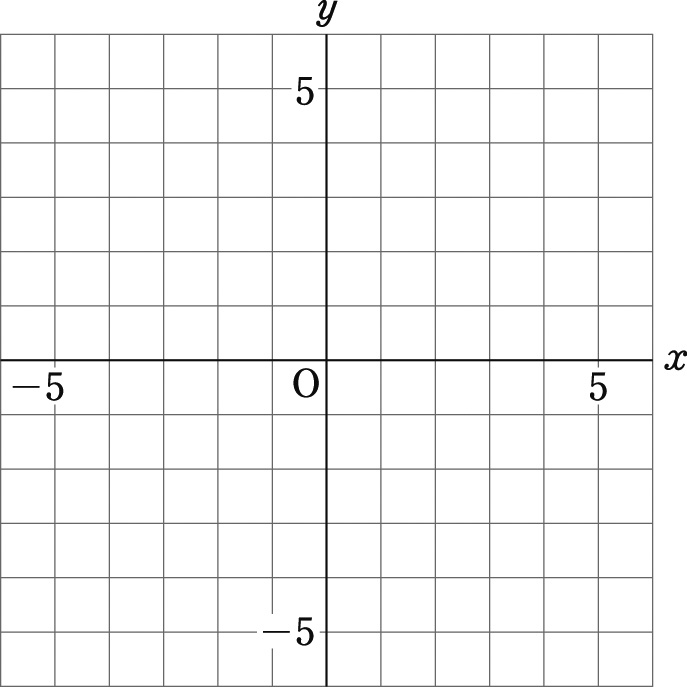 (2)　y＝－x(3)　y＝(4)　y＝２	次の反比例の関係について，表を完成させてグラフをかきなさい。	⑴　y＝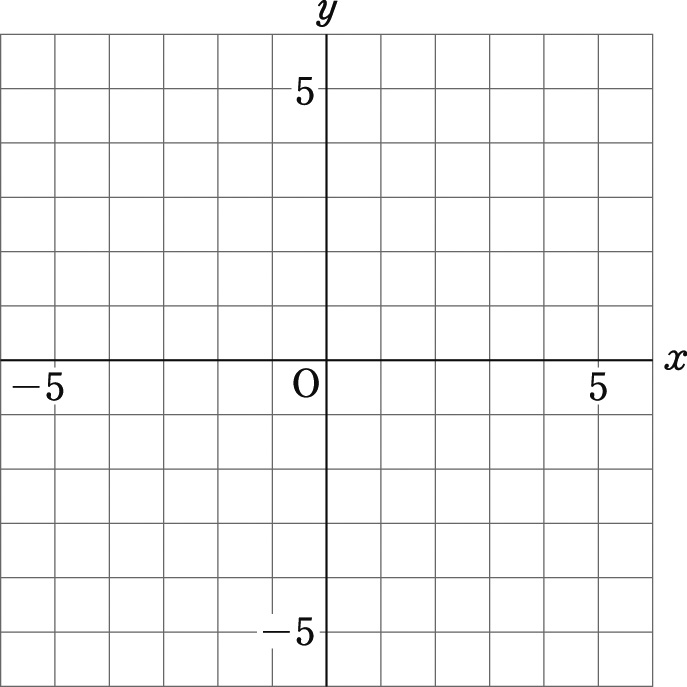 ⑵　y＝３	グラフが右の図の①～④になる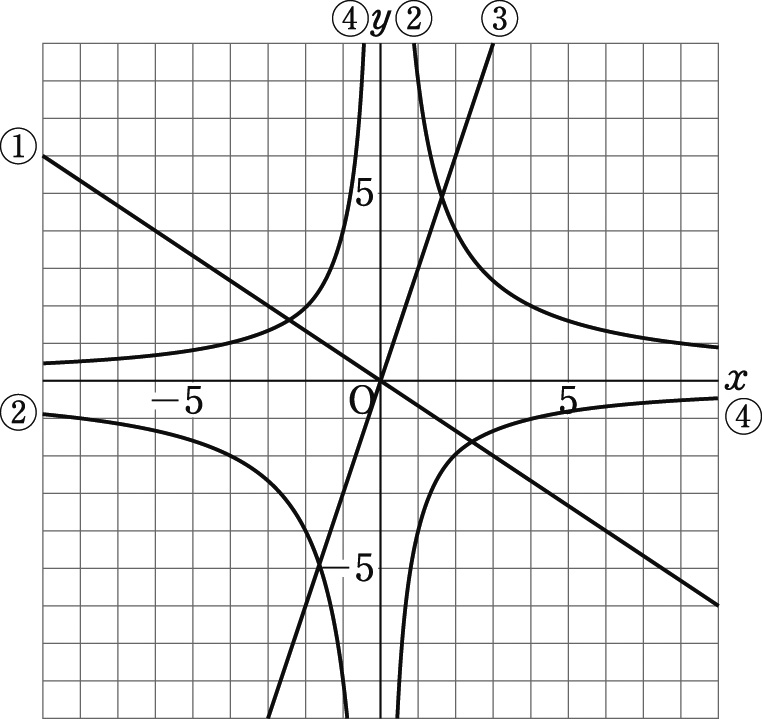 	x，yの関係を，それぞれ式に	表しなさい。①②③④変化と対応3(比例・反比例のグラフ)氏名(　　解　答　　)１	下の図に，次の(1)～(4)のグラフをかきなさい。(1)　y＝2x	(2)　y＝－x(3)　y＝(4)　y＝２	次の反比例の関係について，表を完成させてグラフをかきなさい。	⑴　y＝⑵　y＝３	グラフが右の図の①～④になる	x，yの関係を，それぞれ式に	表しなさい。①　y＝－②　y＝③　y＝3x④　y＝－